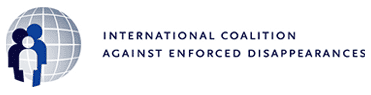 ЗаявлениеМеждународная конференция по насильственным исчезновениям Женева, Швейцария, 7-9 ноября 2011Организации семей с разных континентов и международные НГО собираются на первом заседании Комитета по насильственным исчезновениям и на 95-й сессии Рабочей Группы ООН по насильственным и недобровольным исчезновениямМы, члены и друзья Международной Коалиции Против Насильственных Исчезновений (ICAED) из Африки, Азии, Евразии, Евро-Средиземноморского региона, Латинской Америки и Северной Америки собрались в Организации Объединенных Наций в Женеве, Швейцария, по случаю первого заседания только что созданного Комитета ООН по насильственным исчезновениям (CED). CED представляет собой институт независимых экспертов, которые следят за выполнением государствами Международной Конвенции ООН для защиты всех лиц от насильственных исчезновений (далее -- Конвенции).Наша встреча, которую мы сами считаем проявлением солидарности на самом высоком уровне, также совпадает с 95-й сессией Рабочей Группы ООН по насильственным и недобровольным исчезновениям (WGEID), которая за время своей тридцатилетней деятельности по выяснению судеб исчезнувших поддерживала и продолжает поддерживать нашу работу.Это историческое собрание членов Коалиции позволяет нам поделиться информацией, касающейся и феномена насильственных исчезновений в отдельных государствах, и нашей общей кампании по подписанию и ратификации Конвенции. Это неотъемлемая часть нашего поиска правды и справедливости и нашей борьбы с безнаказанностью. Важной составной частью конференции стал перезапуск программы Связующая Солидарность. Нас связывает то, что в наших странах остаются неразрешенными/ продолжают происходить случаи насильственных исчезновений. Презентации в который раз убедили нас в том, что в большинстве из наших стран гнусное преступление -- насильственное исчезновение -- остается без должного внимания и, более того, усугубляется с каждым днем. Многочисленные нарушения создают неизмеримую боль и отчаяние как исчезнувших, так и их родных и близких.ICAED с прискорбием отмечает возрождение насильственных исчезновений по всему земному шару. Она выражает глубокое сожаление по поводу ситуации с насильственными исчезновениями в Африке, где их  число является причиной для серьезного беспокойства. Занижение отчетности -- только одна из проблем Африки. К другим проблемам относятся домогательства, угрозы и нападения, направленные на ассоциации родственников исчезнувших. В этой ситуации контроль WGEID и CED является императивом.Конвенция, которая была принята Генеральной Ассамблеей Организации Объединенных Наций 20 декабря 2006 года и вступила в силу 23 декабря 2010 года -- это признание ООН глобального масштаба преступления. Конвенция -- победа ассоциаций и федераций семей исчезнувших, чей актуальный опыт жизни с последствиями насильственных исчезновений стал фундаментальной основой для многих положений Конвенции. На данный момент Конвенция подписана 90 и ратифицирована 30 государствами. Имея ввиду глобальный масштаб  насильственных исчезновений, многое еще должно быть сделано для универсального внедрения Конвенции.Участники конференции сочли важным составить план действий как по международной консолидации и расширению, так и по продолжению лоббирования подписания и ратификации Конвенции как можно большим числом государств.С целью сделать свое присутствие заметным на международном уровне, ICAED провела дополнительное мероприятие под названием «Универсальное внедрение конвенции: задача и вызов». Председатели WGEID и CED заявили о необходимости сотрудничества и между двумя институтами и между этими институтами и гражданским обществом. Присутствие аргентинского правительства на панели мероприятия, которое с неустанными усилиями внедряет конвенцию, стало источником вдохновения для участников мероприятия.На данном этапе ICAED выражает свое одобрение установлением Комитета по насильственным исчезновениям (CED) и призывает Офис Верховного комиссара по правам человека сделать все возможное для того, чтобы этот новый надзирательный орган получил адекватное финансирование и кадровое комплектование с тем, чтобы исполнять свои функции наиболее эффективным образом. Одновременно с этим, ICAED подчеркивает важность поддержания на должном уровне активности WGEID, которая также возможна только при достаточном финансировании. ICAED выражает свою уверенность в том, что WGEID и CED будут работать скоординировано.ICAED подчеркивает важность обоих институтов ООН. ICAED призывает все государства сотрудничать с и представлять информацию как WGEID, так и CED.ICAED выражает свою готовность поделиться своим опытом в контексте приближающегося испытания по внедрению Конвенции и определению юриспруденции CED. Она также призывает оба института инициировать открытый консультативный процесс по разработки правил процедур и рабочих методов, в который будет вовлечено гражданское общество, в частности, организации семей исчезнувших.ICAED подчеркивает важнейшую роль государств в борьбе с безнаказанностью и призывает их любой ценой исполнить свои обязательства по расследованию, преследованию и наказанию виновных в насильственных исчезновениях.ICAED призывает государства ратифицировать и полностью внедрить Конвенцию и признать компетенцию CED в соответствии со статьями 31 и 32 Конвенции, что относится к критериям, озвученным в Универсальном периодическом обзоре. Она также призывает все государства адоптировать национальное внутренне законодательство с тем, чтобы вынести насильственно исчезновение в отдельный вид уголовно-преследуемого преступления и обеспечить предупреждение и пресечение этой практики. В дополнение к этому, ICAED рекомендует государствам принять во внимание публикацию Международной Амнистии «Нет безнаказанности за насильственные исчезновения: Контрольный перечень по эффективном внедрению Международной Конвенции для защиты всех лиц от насильственных исчезновений» для разработки соответствующего внутреннего законодательства. В заключение ICAED подчеркивает, что насильственные исчезновения продолжают являться причиной бесконечных страданий как исчезнувших, так и их и родных и близких. Таким образом, непоколебимость наших усилий крайне важна, как и гласит тема этой международной конференции: «Связывая нашу солидарность и укрепляя наше единство и готовность лоббировать ратификацию международного договора против насильственных исчезновений. »Организации-участники Международной конференции ICAED International Conference по насильственным исчезновениямНоябрь 7-9, 2011 Женева, Швейцария   Asian Federation Against Enforced Disappearances (AFAD)
Al-Ata’a for Human Rights Support-Iraq
Amnesty International
Asamblea Permante por los Derechos Humanos - Argentina
Asociación de Familiares de Detenidos-Desaparecidos, Ejecuciones Extrajudiciales y Torturados Huancayo-Junín (AFDDEET) -Peru
Association de Parents et Amis de Disparus au Maroc
Asociación Pro-Búsqueda de Niñas y Niños Desaparecidos de El Salvador
Asociación para la Recuperacion de la Memoria Historia de Catalunya (ARMHC)
Breaking the Wall of Silence-Namibia
Centro de los Derechos Humanos y Talleres Productivos Qatari Panituri-Peru
Colegio de Abogados – Peru
Collectif des Families De Disparus en Algerie
Comision de Derechos Humanos (COMISEDH)-PeruComité de Coordination des Familles des Disparus au Maroc (CCFDM)- Morocco
Equipo Peruano de Antropologia Forense – Peru
Federation Internationale de l’ACAT (FIACAT)
Federation Internationale des Droits de l’Homme (FIDH)
Fédération Euroméditérannéenne Contre Les Disparitions forcées (FEMED)
Federación Latinoamericana de Asociaciones de Familiares de Detenidos-Desaparecidos (FEDEFAM)
Families of Victims of Involuntary Disappearance (FIND)
Human Rights Watch
International Commission of Jurists
Jardin des Disparus
Liga Guatemalteca de Higiene Mental - Guatemala
Russian Justice Initiative
Track Impunity Always
Torture Abolition and Support Coalition
Civil Initiative We Remember -Belarus
Zimbabwe Peace Project